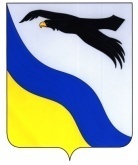 АДМИНИСТРАЦИЯБЕЛЯЕВСКОГО РАЙОНА  ОРЕНБУРГСКОЙ ОБЛАСТИП О С Т А Н О В Л Е Н И Ес. Беляевка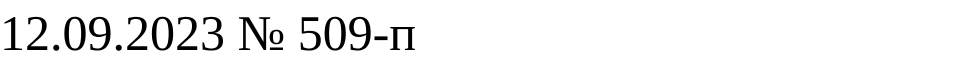 О внесении  изменений в  постановление  администрации  районаот  02.02.2023   № 58-п  «Об  образовании  земельного  участка из  земельного  участка  с кадастровым  номером 56:06:0501001:1639»Руководствуясь Уставом  муниципального образования Беляевский район  Оренбургской области:   	1. Внести  в постановление администрации  района от 02.02.2023                 № 58-п «Об  образовании  земельного  участка из  земельного  участка  с кадастровым  номером 56:06:0501001:1639», следующие изменения:а) пункт 1 изложить  в  следующей  редакции:«1.Утвердить  схему расположения  земельного  участка  на  кадастровом плане  территории,  площадью 248 кв.м., с кадастровым  номером  56:06:0501001:1669, находящегося  по  адресу: Российская  Федерация, Оренбургская область, Беляевский  район, с.Днепровка, ул.Советская, 15/1   (схема  расположения  земельного  участка  прилагается):	категория  земель: земли  населенных  пунктов;разрешенное  использование: здравоохранение, код  вида  разрешенного  использования 3.4».2. Контроль  за  исполнением  настоящего   постановления  возложить  на первого заместителя  главы  администрации по финансово-экономическому  и территориальному  развитию    Бучневу Л.М.3.Постановление  вступает в силу со дня его подписания.Глава  района                                                                                   А.А.Федотов                                                                                 Разослано: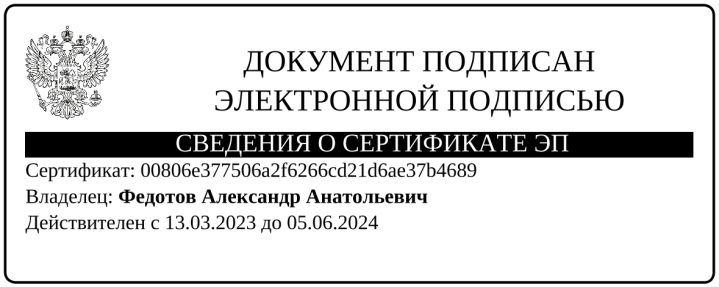 отделу по муниципальной собственности и земельным  вопросам,   Росреестр, Филиал ППК «Роскадастр» по  Оренбургской  области, администрации муниципального  образования Днепровский сельсовет,     прокурору, в дело.   